№ п/пПредметТема  урокаКонтроль выполнения заданийЭлектронный адрес1ФизикаРешение задач по теме «Работа, мощность, энергия».Повторить по ученику основные понятия данной темы. Решить задачи.Из колодца глубиной 5 м подняли ведро массой 8 кг. Совершённая при этом работа равна……Под действием силы тяги 1000 Н автомобиль движется с постоянной скоростью 72 км/ч. Мощность двигателя равна……Птичка колибри массой 2 г при полёте достигает скорости 180 км/ч. Определите энергию движения этой птички.Спортсмен поднял штангу массой 75 кг на высоту 2 м. Какой потенциальной энергией обладает штанга?Хоккейная шайба массой 160 г летит со скоростью 20 м/с. Определите её кинетическую энергию.Фото решения отправить  на электронную почту. klass72020rlass@yandex.ru  2ГеографияАнтарктика.https://resh.edu.ru/subject/lesson/1670/main/Используя материалы § 57 ответить на вопросы: 1.Почему зону течения Западных ветров называют «ревущими сороковыми» широтами?2.Почему Антарктиду называют самым высоким материком?3.Докажите, что Антарктида самый холодный материк Земли.(фото ответов на вопросы выслать на электронную почту до 17.00) klass72020rlass@yandex.ru3Русский язык Омонимия слов разных частей речи. П.38 Ознакомиться с определением. П.38  Выписать из правила примеры и указать ,какими частями речи являются омономы. (Фото с ответом прислать на эл.почту)klass72020rlass@yandex.ru4ГеометрияРешение задач по теме треугольники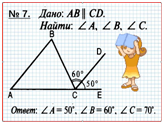 Повтори определение и свойства равнобедренного треугольника, тему внешний угол.Фото  подробного решения задачи отправить на почту klass72020rlass@yandex.ru  5АлгебраРешение задач с помощью систем уравненийhttps://yandex.ru/video/preview/?filmId=10899170039882064462&text=%D1%80%D0%B5%D1%88%D0%B5%D0%BD%D0%B8%D0%B5%20%D0%B7%D0%B0%D0%B4%D0%B0%D1%87%20%D1%81%20%D0%BF%D0%BE%D0%BC%D0%BE%D1%89%D1%8C%D1%8E%20%D1%81%D0%B8%D1%81%D1%82%D0%B5%D0%BC%20%D1%83%D1%80%D0%B0%D0%B2%D0%BD%D0%B5%D0%BD%D0%B8%D0%B9%207%20%D0%BA%D0%BB%D0%B0%D1%81%D1%81&path=wizard&parent-reqid=1589108200533508-67020740261808350700299-prestable-app-host-sas-web-yp-99&redircnt=1589108210.1Разобрать приведенные примеры klass72020rlass@yandex.ru  6ИсторияРеволюция в  Нидерландах и рождение республики в Голландии . https://interneturok.ru/lesson/istoriya/7-klass/evropeyskie-gosudarstva-v-xvi-xvii-vv-reformatsiya-i-absolyutizm/niderlandskaya-revolyutsiya-i-obrazovanie-respubliki-soedinennyh-provintsiy §11вопросы и задания после §,письменно (фото выполненного задания выслать на электронную почту) можно аудиозапись ответа до 20.00klass72020rlass@yandex.ru7МузыкаИсследовательский проект на тему «Музыкальный театр: прошлое и настоящее» https://multiurok.ru/files/priezientatsiia-na-tiemu-issliedovatiel-skii-proie.htmlСоздать свой проект. (фото выполненного задания выслать на электронную почту) До 18-00ч     13.05.20.klass72020rlass@yandex.ru